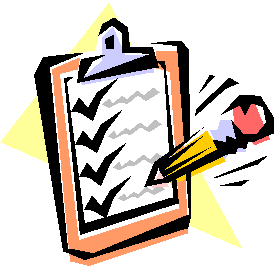 Mesures et instrumentationBiotechnologiesAmélioration des performances techniques au laboratoire par l’utilisation de vidéos tutorielles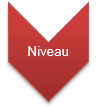 1ère – Terminale STL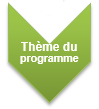 Compétences transversales : utilisation de la verrerie de laboratoire et de la balance selon les bonnes pratiques de laboratoireCompétences transversales : utilisation de la verrerie de laboratoire et de la balance selon les bonnes pratiques de laboratoire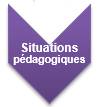 Visionnage de séquences vidéos pour identifier les étapes clés de l’utilisation des matérielsFilmage et contrôle des gestes techniques à partir d’une grille d’évaluationVisionnage de séquences vidéos pour identifier les étapes clés de l’utilisation des matérielsFilmage et contrôle des gestes techniques à partir d’une grille d’évaluation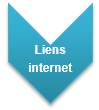 BalancePipette (jaugée)Burette graduéeFiole jaugéeGrilles d’évaluation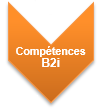 Domaine 4 : s'informer et se documenterDomaine 4 : s'informer et se documenter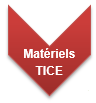 Une tablette par binômeUne connexion internetLogiciel d’édition vidéo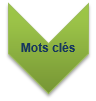 Pipette jaugée, balance, burette graduée, fiole jaugée, maîtrise des gestes techniques au laboratoire Pipette jaugée, balance, burette graduée, fiole jaugée, maîtrise des gestes techniques au laboratoire 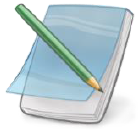 Votre avis nous intéresse, merci de répondre aux enquêtes concernant ce scénarioVotre avis nous intéresse, merci de répondre aux enquêtes concernant ce scénarioElève, cliquer iciProfesseur, cliquer iciActivité 1:"Mise en oeuvre de la verrerie de laboratoire et de de la balance"ObjectifDécouverte des bonnes pratiques de laboratoire pour l’utilisation du matériel de laboratoire en 1ère STLDurée10 min / vidéo + 30 min / matérielConsignesCf. ci-dessous CompétencesMobiliser les connaissancesQuestions / ConsignesRessource numériqueVisionner la vidéo sélectionnéeIdentifier les étapes clés pour la maîtrise de l’utilisation du matérielComparer ses étapes identifiées avec celles de la grille d’évaluation correspondantePipette                 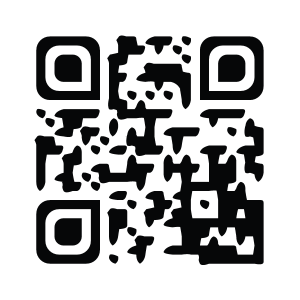 Balance                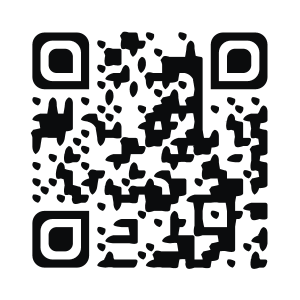 Burette graduée 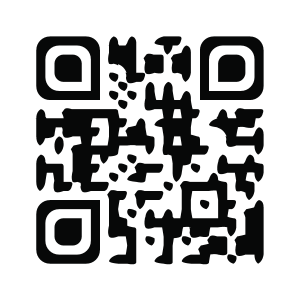 Fiole jaugée         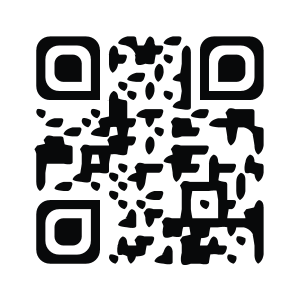 Activité 2:"Remédiation des gestes techniques au laboratoire"ObjectifRemédiation par rapport aux bonnes pratiques de laboratoire pour l’utilisation du matérielDurée10 min / vidéo + 10 à 30 min / matérielConsignesCf. ci-dessous CompétencesMobiliser les connaissancesQuestions / ConsignesRessource numériqueFilmer l’activité réalisée avec la tablette par son binômeComparer par visionnage avec les étapes de la grille d’évaluation correspondantePrendre conscience de ses erreursReproduire les étapes  correctementPipette                 Balance                Burette graduée Fiole jaugée         